.Alt. Tracks - Six Days On The Road or Hillbilly Highway - iTunes or Amazon(20 counts intro. begin on word ‘You've’).S1: RIGHT SIDE, TOUCH, SIDE,TOUCH, SIDE, BEHIND, SIDE, TOUCH.S2: LEFT SIDE, TOUCH, SIDE, TOUCH, SIDE, BEHIND, SIDE, TOUCH.S3: RIGHT SIDE, CLOSE, BACK, HOLD, L.SIDE, CLOSE, BACK, HOLD.S4: WALK BACK RIGHT, HOLD, LEFT, HOLD, BACK COASTER STEP, HOLD.S5: STEP LOCK STEP, BRUSH RIGHT, STEP LOCK STEP, BRUSH LEFT.(no weight).S6: (JAZZ BOX turning 1/4 with holds).L. CROSS, HOLD, BACK HOLD, ¼ HOLD, SIDE, HOLD.S7: (SWIVELS) – R. HEELS, TOES, HEELS, HOLD, L.HEELS, TOES, HEELS, HOLD.S8: RIGHT ROCK RECOVER, BEHIND, 1/4, WALK, HOLD, WALK, HOLD.Let's Fool Around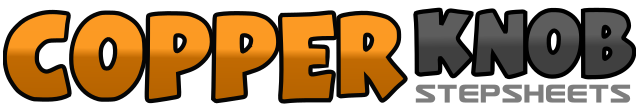 .......Count:64Wall:2Level:Improver.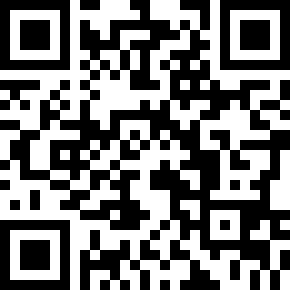 Choreographer:Mal Jones (UK) - March 2018Mal Jones (UK) - March 2018Mal Jones (UK) - March 2018Mal Jones (UK) - March 2018Mal Jones (UK) - March 2018.Music:Foolin' Around - Vince Gill & Paul Franklin : (CD: Bakersfield)Foolin' Around - Vince Gill & Paul Franklin : (CD: Bakersfield)Foolin' Around - Vince Gill & Paul Franklin : (CD: Bakersfield)Foolin' Around - Vince Gill & Paul Franklin : (CD: Bakersfield)Foolin' Around - Vince Gill & Paul Franklin : (CD: Bakersfield)........1 2 3 4Step right to right side, touch left toe to right instep, left to left side, touch right to left instep (no weight).5 6 7 8Right to right side, left behind right, right to right side, touch left to right instep (no weight).1 2 3 4Step left to left side, touch right toe to left instep, right to right side, touch left to left instep (no weight).5 6 7 8Left to left side, right behind left, left to left side, touch right to left instep (no weight).1 2 3 4Step right to right side, slide left foot to right, back on right and hold for one count.5 6 7 8Step left to left side, slide right foot to left, back on left and hold for one count.1 2 3 4Step back on right, hold for one count, back on left, hold for one count.5 6 7 8Back on right, back on left, forward on right, hold for one count.1 2 3 4Step left to left diagonal, cross and lock right behind, step left diagonal, brush ball of right foot past left.5 6 7 8Step right to right diagonal, cross and lock left behind, step right diagonal, brush ball of left foot past right1 2 3 4Cross left foot across right, hold for one count, step back onto right making 1/4 turn left, hold for one count,5 6 7 8Left to left side, hold for one count. right foot next to left, hold for one count. (9 o'clock)1 2 3 4Twist both heels right, twist both toes right, twist both heels right, hold for one count.5 6 7 8Twist both heels left, twist both toes left, twist both heels left, hold for one count.1 2 3 4Side rock on right, recover weight on left, step right behind left, making 1/4 turn left, step left.5 6 7 8Step forward on right, hold for one count, step forward on left, hold for one count. (6 o’clock)